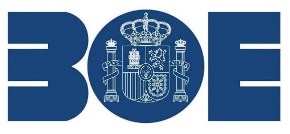 Estatuts tipus en format estandarditzat per a societats de responsabilitat limitada amb capital social no inferior a 3.000 euros o de formació successiva (SLFS)Font: https://www.boe.es/boe_catalan/dias/2015/06/13/pdfs/BOE-A-2015-6520-C.pdfESTATUTS DE LA SOCIETAT .......................Article 1r. Denominació socialLa denominació de la societat és................... [1.1].  Es constitueix una societat de responsabilitat limitada que es regeix per les normes legals i per aquests estatuts.Article 2n. Objecte socialLa societat té per objecte l’exercici de les activitats corresponents als codis i les descripcions següents de la classificació nacional d’activitats econòmiques:Activitat principal: ................... [1.2.1]. Altres activitats: ................... [1.2]. Si alguna de les activitats triades és de caràcter professional, la societat l’ha d’exercir com a mera intermediadora entre el professional prestador del servei i el consumidor.Article 3r. Durada La durada de la societat és de ................... [1.3] [i inicia les operacions el dia ................... [1.4]]L’exercici social acaba, cada any, el dia ................... [1.5]. Article 4t. Domicili social i web corporativaEl domicili social es fixa a .................. . [1.6].................. . [1.11]Article 5è. Capital socialEl capital de la societat és de ................... [1.7] euros, dividit en ................... [1.8]  participacions socials de ................... [1.9] euros de valor nominal cadascuna, numerades correlativament a partir de l’u.[Si SLFS: La societat se subjecta al règim de formació successiva que preveu l’article 4 bis de la Llei de societats de capital.]Article 6è. Organització de l’administració de la societatLa Junta General pot optar per qualsevol de les maneres següents d’organitzar l’administració de la societat, sense necessitat de modificació estatutària: un administrador únic, de dos a cinc administradors solidaris o dos administradors mancomunats.Article 7è. Nomenament, durada i prohibició de competènciaNomés les persones físiques poden ser nomenades administradores. L’exercici del càrrec d’administrador és per a un temps indefinit.Respecte dels altres requisits de nomenament, incompatibilitats i prohibicions per ser administrador, s’aplica el que disposa la Llei de societats de capital.El càrrec d’administrador és de .................. . [1.10] Article 8è. Manera dels òrgans col·legiats de deliberar i adoptar acordsLa societat es regeix pel que disposa a l’efecte per a la societat de responsabilitat limitada la Llei de societats de capital.La Junta General la dirigeix el seu president, que ha de concedir l’ús de la paraula, determinar el temps i el final de les intervencions, i sotmetre a votació els projectes d’acords.La Junta General és convocada mitjançant un anunci publicat en la pàgina web de la societat si aquesta ha estat creada, inscrita i publicada en els termes que preveu la Llei.Mentre la societat no tingui aquesta pàgina web, la convocatòria s’ha de fer per qualsevol procediment de comunicació individual i escrita que asseguri la recepció de l’anunci per part de tots els socis en el domicili designat a l’efecte o en el que consti en la documentació de la societat.[Article 9è Societat de responsabilitat limitada unipersonal.A la societat de responsabilitat limitada unipersonal s’apliquen les especialitats de règim que preveu la Llei de societats de capital aprovada pel Reial decret legislatiu 1/2010, de 2 de juliol.]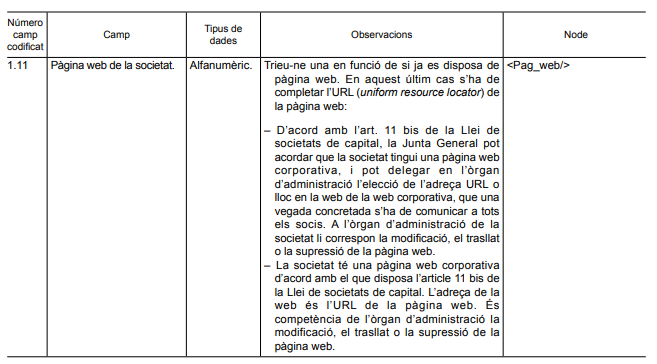 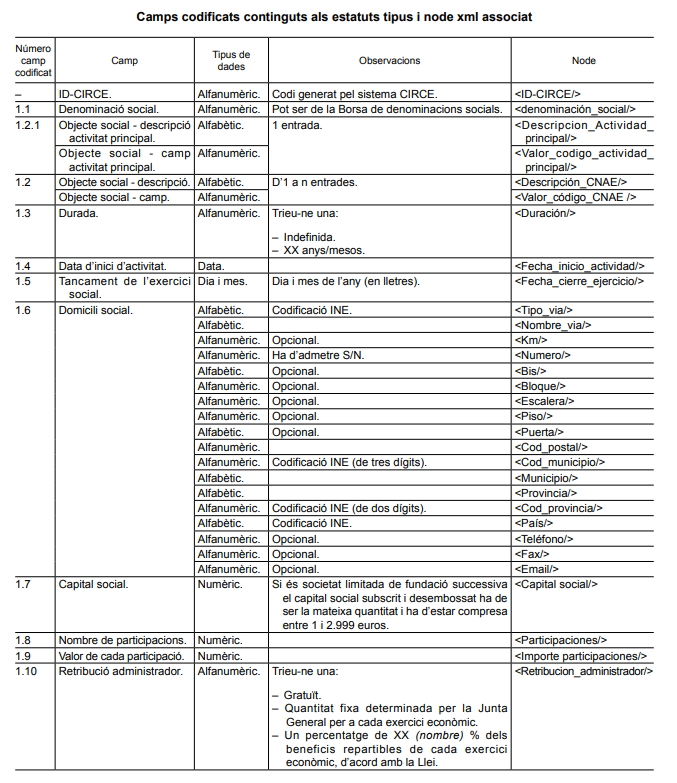 